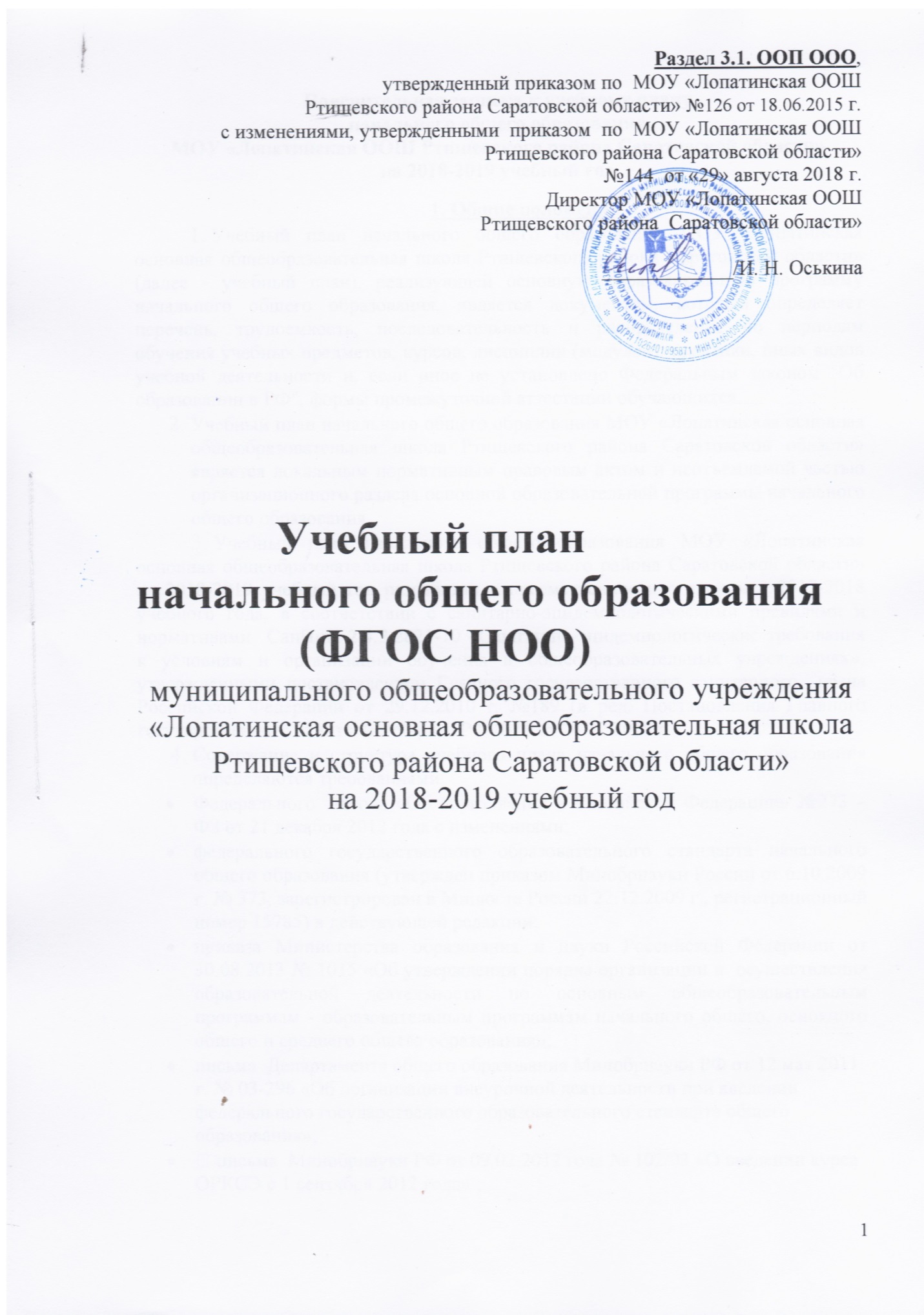 Пояснительная записка к учебному плану начального общего образования МОУ «Лопатинская ООШ Ртищевского района Саратовской области»на 2018-2019 учебный год1. Общие положенияУчебный план начального общего образования МОУ «Лопатинская основная общеобразовательная школа Ртищевского района Саратовской области»  (далее - учебный план), реализующей основную образовательную программу начального общего образования, является документом, который определяет перечень, трудоемкость, последовательность и распределение по периодам обучения учебных предметов, курсов, дисциплин (модулей), практики, иных видов учебной деятельности и, если иное не установлено Федеральным законом "Об образовании в РФ", формы промежуточной аттестации обучающихся.Учебный план начального общего образования МОУ «Лопатинская основная общеобразовательная школа Ртищевского района Саратовской области» является локальным нормативным правовым актом и неотъемлемой частью организационного раздела основной образовательной программы начального общего образования. Учебный план начального общего образования МОУ «Лопатинская основная общеобразовательная школа Ртищевского района Саратовской области»  на 2018-2019 учебный год разработан в преемственности с планом   2017-2018 учебного года, в соответствии с санитарно-эпидемиологическими правилами и нормативами  СанПиН 2.4.2.2821-10 «Санитарно-эпидемиологические требования к условиям и организации обучения в общеобразовательных учреждениях», утвержденными постановлением Главного государственного санитарного  врача Российской Федерации от 29.12.2010 г. №189 (в ред. Постановления Главного государственного санитарного врача РФ №81 от 24.12.2015 г.).Содержание и структура учебного плана начального общего образования определяются требованиями: Федерального  закона «Об образовании в Российской Федерации» №273 – ФЗ от 21 декабря 2012 года с изменениями;федерального государственного образовательного стандарта начального общего образования (утвержден приказом Минобрнауки России от 6.10.2009 г. № 373, зарегистрирован в Минюсте России 22.12.2009 г., регистрационный номер 15785) в действующей редакции;приказа Министерства образования и науки Российской Федерации от 30.08.2013 № 1015 «Об утверждении порядка организации и  осуществления образовательной деятельности по основным общеобразовательным программам - образовательным программам начального общего, основного общего и среднего общего образования»; письма  Департамента общего образования Минобрнауки РФ от 12 мая 2011 г. № 03-296 «Об организации внеурочной деятельности при введении федерального государственного образовательного стандарта общего образования»;  письма  Минобрнауки РФ от 09.02.2012 года № 102/03 «О введении курса ОРКСЭ с 1 сентября 2012 года» ;письма  Минобрнауки   РФ от 08.10.2010 года № ИК-1494/19 «О введении третьего часа физической культуры»;нормативно-правовых актов министерства образования Саратовской области, регламентирующие  деятельность образовательных организаций региона;целями, спецификой и задачами, сформулированными в основной образовательной программе начального общего образования, в Уставе МОУ «Лопатинская основная общеобразовательная школа Ртищевского района Саратовской области», годовом плане работы ОО, программе развития.В соответствии с ФГОС НОО количество учебных занятий за 4 учебных года не может составлять менее 2904 часов и более 3345 часов. Количество учебных занятий за 4 учебных года в МОУ «Лопатинская основная общеобразовательная школа Ртищевского района Саратовской области»  составляет 3039 часов. Учебный план состоит из двух частей — обязательной части и части, формируемой участниками образовательных отношений. Обязательная часть учебного плана составляет 80% от объема ООП НОО, часть, формируемая участниками образовательных отношений- 20%.Обязательная часть учебного плана определяет:состав учебных предметов обязательных предметных областей: русский язык и литературное чтение, иностранный язык математика и информатика, обществознание и естествознание (окружающий мир), основы религиозных культур и светской этики (ОРКСЭ)  (выбор модуля, изучаемого в рамках курса ОРКСЭ, осуществляется родителями (законными представителями) обучающихся на основании письменных заявлений и фиксируются протоколами родительских собраний), искусство, технология, физическая культура;учебное время, отводимое на изучение предметов по классам (годам) обучения;общий объем нагрузки и максимальный объем аудиторной нагрузки учащихся.Обязательная часть учебного плана отражает содержание образования, которое обеспечивает достижение важнейших целей современного  начального общего образования:- формирование гражданской идентичности обучающихся, приобщение их к общекультурным, национальным и этнокультурным ценностям;- готовность обучающихся к продолжению образования на последующих уровнях основного общего образования, их приобщение к информационным технологиям;- формирование здорового образа жизни, элементарных правил поведения в экстремальных ситуациях;- личностное развитие обучающегося в соответствии с его индивидуальностью..Организация учебного процесса осуществляется на основе системно-деятельностного подхода, а система оценки обеспечивает индивидуальные достижения обучающихся.Режим образовательного процесса устанавливается в соответствии с нормами  СанПиН  2.4.2.2821-10 (постановление главного государственного санитарного врача РФ от 29.12.2010 г. № 189, зарегистрированного в Минюсте России 03.03.2011 г., регистрационный номер 19993) в действующей редакции.Продолжительность учебной недели в 1-4 классах составляет 5 дней.Продолжительность учебного года в 1 классах – 33 учебные недели, во 2-4 классах –  34 учебные недели.Продолжительность каникул устанавливается в течение учебного года – не менее 30 календарных дней, летом не менее 8 недель. Для обучающихся в 1 классе устанавливаются в течение года дополнительные недельные каникулы.Учебные занятия организованы в 1 смену. Начало учебных занятий  - 8.00.Учебный год в школе разделен на четверти. Обучающиеся 1 класса не оцениваются. Перевод их в следующий класс осуществляется при положительном усвоении пройденного материала. С целью реализации постепенного наращивания учебной нагрузки при «ступенчатом» режиме обучения в 1 полугодии в 1 классе обеспечивается организация адаптационного периода:по 3 урока в день по 35 мин. каждый в сентябре – октябре;по 4 урока в день по 35 мин. каждый в ноябре – декабре;по 4 урока по 40 мин. каждый в январе - маеВ сентябре-октябре 4 урок в 1 классах проводится в форме: урок-экскурсия;урок-игра;урок-театрализация;урок-путешествие;урок-импровизация и т.п.Продолжительность урока  во 2-4 классах – 45 мин.Максимальная недельная нагрузка  обучающихся школы соответствует нормам, определенными СанПиНом и соответствует по классам:1 классы – 21 час;2-4 классы – 23 часа.Максимально допустимая нагрузка в течение дня: - для учащихся 1-х классов - не должна превышать 4 уроков и 1  день в неделю - не более 5 уроков за счет урока физической культуры; - для учащихся 2-4-х классов - не более 5 уроков; Объем домашних заданий (по всем предметам) не должен превышать в астрономических часах: в 1 классах (со 2 полугодия) – до 1 часа;во 2 классах –  до 1,5 часа;в 3-4 классах –  до 2 часов. Для реализации потенциала обучающихся (одаренных детей, детей с ограниченными возможностями здоровья) могут разрабатываться индивидуальные учебные планы с участием самих обучающихся и их родителей (законных представителей).14.  Учебный план реализует основную образовательную программу начального общего образования и отражает особенности образовательной программы начального общего образования Образовательной системы «Школа России» в 1-4 классах.15.  Часть учебного плана, формируемая участниками образовательного процесса, определяет содержание образования, обеспечивающего реализацию интересов и потребностей обучающихся, их родителей (законных представителей), образовательной организации, учредителя образовательной организации.16. Время, отводимое на часть учебного плана, формируемая участниками образовательного процесса,   используется:В 1 классе - 1 час на увеличение часов предмета «Русский язык» (предметная область «Филология») с целью развития и совершенствования всех видов речевой деятельности: чтения, письма, слушания, говорения; формирования элементарной лингвистической компетенции; формирования функционально грамотной личности.Во 2 классе - 1 час на увеличение часов предмета «Русский язык» (предметная область «Филология») с целью развития и совершенствования грамматического строя речи: наблюдение над связью слов в предложении, над построением простых  и сложных предложений, предложений с прямой речью, с однородными членами; над правильностью употребления форм слов, их грамматической сочетаемостью.В 3 классе – 1 час  на увеличение часов предмета «Русский язык» (предметная область «Филология») с целью формирования у обучающихся представления о языке как составляющей целостной научной картины мира; знаково-символического и логического мышления на базе основных положений науки о языке; формирования коммуникативной компетентности.В 4 классе – 1 час  на увеличение часов предмета «Русский язык» (предметная область «Филология») с целью воспитания потребности пользоваться всем языковым богатством, совершенствовать свою устную и письменную речь, делать ее правильной, точной, богатой.В 2018-2019 учебном году в 4 классах  МОУ «Лопатинская ООШ Ртищевского района  Саратовской области» согласно заявлениям родителей (законных представителей)  изучается модуль «Основы православной культуры». 17. Освоение основной общеобразовательной программы НОО, в том числе отдельной части или всего объема учебного предмета, курса образовательной программы, сопровождается промежуточной аттестацией обучающихся, которая осуществляется в соответствии с Положением о системе оценок, порядке, формах и периодичности текущего контроля успеваемости и промежуточной аттестации обучающихся. Объем времени, отведенный на промежуточную аттестацию обучающихся определен календарным учебным графиком МОУ «Лопатинская ООШ Ртищевского района Саратовской области»  на 2018-2019  учебный  год; формы проведения и учебные предметы промежуточной аттестации обучающихся следующиеУчебный  план начального общего образованияна 2018-2019 учебный год (5-дневная неделя)КлассУчебные предметыФорма проведения промежуточной аттестации2клРусский языкДиктант с грамматическим заданием2клМатематика Контрольная работа2клОкружающий мирТестовая работа2клМетапредметная комплексная работа3 кл. Русский языкДиктант с грамматическим заданием3 кл. Математика Контрольная работа3 кл. Окружающий мирТестовая работа3 кл. Метапредметная комплексная работа4 кл. Русский языкДиктант с грамматическим заданием4 кл. Математика Контрольная работа4 кл. Окружающий мирТестовая работа4 кл. Метапредметная комплексная работаПредметные областиУчебные предметыклассыКоличество часов в неделюКоличество часов в неделюКоличество часов в неделюКоличество часов в неделюВсегоПредметные областиУчебные предметыклассы1кл.2кл.3кл.4 кл.ВсегоОбязательная частьОбязательная частьОбязательная частьОбязательная частьОбязательная частьОбязательная частьОбязательная частьФилологияРусский язык444416ФилологияЛитературное чтение444315ФилологияИностранный язык (немецкий язык)2226Математика и информатикаМатематика 444416Обществознание и естествознание (окружающий мир)Окружающий мир (человек, природа, общество)22228Основы религиозной культуры и светской этикиОсновы религиозной культуры и светской этики( Модуль ОПК)11ИскусствоМузыка 11114ИскусствоИзобразительное искусство11114ТехнологияТехнология11114Физическая культураФизическая культура333312ИТОГО:2022222286Часть, формируемая участниками образовательного процессаЧасть, формируемая участниками образовательного процессаЧасть, формируемая участниками образовательного процессаЧасть, формируемая участниками образовательного процессаЧасть, формируемая участниками образовательного процессаЧасть, формируемая участниками образовательного процессаЧасть, формируемая участниками образовательного процессаРусский язык 11114Максимально допустимая недельная нагрузка при 5-дневной неделеМаксимально допустимая недельная нагрузка при 5-дневной неделе2123232390